Gimnazjum w Klembowie
 ul. gen. Franciszka Żymirskiego 68
05-205 Klembów
woj. Mazowieckie
zsklembow@wp.plZapytanie o cenę (nocleg i wyżywienie od osoby)  podczas  obozu językowego
nad morzem

Dot.: Postępowania o udzielenie zamówienia publicznego o wartości nieprzekraczającej równowartości 30 000 euro pn.: ”Zorganizowanie obozu letniego dla uczniów Gimnazjum w Klembowie” w terminie 16 .08. 2017 - 21.08. 2017 r.


 I. Opis przedmiotu zamówienia: 
Przedmiotem zamówienia jest zapewnienie bazy noclegowej oraz wyżywienia dla 25 uczniów + 3 opiekunów x 5 noclegów z pełnym wyżywieniem w czasie obozu językowego nad morzem w terminie 16.08.2017 - 21.08.2017 r.
 1. Zakwaterowanie, w tym: 
a)  noclegów dla każdego z uczestników w pensjonacie lub domu gościnnym, położonym w granicach administracyjnych miejscowości nadmorskiej, 
b) pokoje maksymalnie 6 osobowe z łazienką, wyposażone w jednoosobowe łóżka, szafy 
i inne sprzęty umożliwiające rozpakowanie bagażu przez każdego uczestnika. Przez łazienkę Zamawiający rozumie przypisane do pokoju pomieszczenie wyposażone w umywalkę, prysznic lub wannę oraz toaletę. Wykonawca zapewnia osobny pokój dla 3 wychowawców i kierownika grupy obok pokojów uczniów; 
c) dostęp do świetlicy na terenie obiektu; 
d) pokoje dla dzieci oraz wychowawców winny znajdować się w jednym budynku,  piętrze albo wyznaczonej części budynku do wyłącznej dyspozycji grupy.
e) baza rekreacyjno sportowa (boisko do gry, świetlica z wyposażeniem).
Wymagany folder ośrodka lub strona www. 
2. Wyżywienie dla wszystkich uczestników obozu w stołówce na terenie obiektu: 
a) cztery posiłki dziennie: (śniadanie, obiad, podwieczorek, kolacja), zgodnie 
z obowiązującymi normami żywienia Instytutu Żywności i Żywienia. 
Pierwszym posiłkiem w dniu przyjazdu jest obiadokolacja, ostatnim posiłkiem w dniu 
wyjazdu jest śniadanie. Wykonawca zapewni na terenie obiektu stały nieodpłatny dostęp do termosów z ciepłymi napojami (co najmniej 12 godzin na dobę). 
Specyfikacja posiłków przypadająca dla jednego uczestnika: 
5 x śniadań w formie szwedzkiego stołu 
5 x obiadów dwudaniowych z napojem 
5 x podwieczorków 
5 x kolacji (również w formie ciepłej) 
1 x obiadokolacja 
1 x suchy prowiant na drogę powrotną 
b) zapewnienie wyżywienia i zakwaterowania kadry w cenie oferty. Koszty wynagrodzenia wychowawców i kierownika grupy pokrywa Zamawiający. 
c) napoje i suchy prowiant na drogę powrotną do Klembowa. 

3. Ubezpieczenie uczestników obozu od następstw nieszczęśliwych wypadków podczas podróży oraz pobytu na wypoczynku (obozie). 
4. Dostęp do opieki zdrowotnej stosownie do przepisów ustawy z dnia 27 sierpnia 2004r. o świadczeniach opieki zdrowotnej finansowanych ze środków publicznych (Dz. U. z 2008 r. Nr 164, poz. 1027, z poź. zm.) oraz przepisów ustawy z dnia 7 września 1991r. 
o systemie oświaty (Dz. U. z 2004r. Nr 256, poz. 2572, z poźn. zm.), – lekarz pierwszego kontaktu i oddział ratunkowy nie dalej niż 15 km od zakwaterowania grupy wraz 
z możliwością skorzystania z dowozu przez Wykonawcę do lekarza. 

5. Wykonawca wypoczynku zobowiązuje się nie później niż 14 dni przed rozpoczęciem świadczenia dostarczyć do Zamawiającego zaświadczenie o zgłoszeniu wypoczynku zgodnie 
z rozporządzeniem Ministra Edukacji Narodowej z dnia 21 stycznia 1997r. w sprawie warunków, jakie muszą spełniać organizatorzy wypoczynku dla dzieci i młodzieży szkolnej, 
a także zasad jego organizowania i nadzorowania (Dz. U. z 1997r., Nr 12, poz.67 z późn. zm.). 

Na potwierdzenie wymagań stawianych przez Zamawiającego, Wykonawca winien przedłożyć opis placówki wypoczynkowej obejmujący swym zakresem informacje zawarte w punktach od 1 do 5 opisu przedmiotu zamówienia. Wskazane jest, aby opis uzupełniony był zdjęciami, folderami, prospektami obrazującymi zawarte w opisie szczegółowe dane placówki. 

Po wyborze najkorzystniejszej oferty a przed zawarciem umowy w sprawie zamówienia publicznego Zamawiający zastrzega sobie możliwość skontrolowania warunków zaproponowanej przez Wykonawcę placówki. Powyższa kontrola będzie polegała na wizycie Zamawiającego w obecności Wykonawcy na terenie wskazanej przez Wykonawcę placówki wypoczynkowej. Koszty związane z przejazdem i pobytem Zamawiającego pokrywa w całości Zamawiający we własnym zakresie. Szczegółowy termin oraz warunki pobytu Zamawiający uzgodni z wybranym Wykonawcą. 


II. Termin realizacji zamówienia: 
Wykonawca jest zobowiązany wykonać zamówienie w terminie: od 16.08.2017 roku do 21.08.2017 roku. 

III. Warunki płatności: 
Płatność w terminie 21 dni od daty dostarczenia Zamawiającemu poprawnie wystawionej faktury, przelewem na konto Wykonawcy, po wykonaniu usługi. 

Pozostałe warunki płatności zostały określone we wzorze umowy stanowiącym Załącznik Nr 3 do niniejszego zapytania. 

IV. Kryteria oceny ofert: 
Przy wyborze najkorzystniejszej oferty Zamawiający będzie kierować się następującymi kryteriami: 
- cena ofertowa– 100% 

V. Opis sposobu obliczenia ceny: 
Cenę oferty należy podać w złotych polskich (PLN) cyfrowo i słownie z dokładnością do dwóch miejsc po przecinku. Cena podana przez Wykonawcę w formularzu ofertowym będzie obowiązywała przez cały okres trwania umowy i nie będzie podlegała waloryzacji. 
Cena ofertowa musi obejmować wszystkie koszty wykonania niniejszego zamówienia, wynikające z zapytania ofertowego oraz postanowień zawartych w projekcie umowy w podziale na dwie kategorie kosztów : nocleg i wyżywienie.

VI. Miejsce i termin złożenia ofert: 
Ofertę cenową na wykonanie zamówienia należy złożyć na piśmie lub poczta elektroniczną  w nieprzekraczalnym terminie do dnia 14 czerwca 2017 r. 

Wszelkich wyjaśnień dotyczących niniejszego pisma udziela Pan Andrzej Olszewski,   
z którym można kontaktować się osobiście w siedzibie Zamawiającego tj. Gimnazjum w Klembowie, ul. gen. Franciszka Żymirskiego 68,  05-205 Klembów, bądź telefonicznie pod numerem (22) 799 93 79. 

Zamawiający zastrzega sobie możliwość przeprowadzenia dodatkowych negocjacji przed podpisaniem umowy oraz możliwość unieważnienia postępowania. 

Załączniki: 
1. Formularz ofertowy; 
2. Wzór umowy.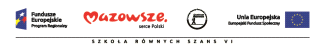 